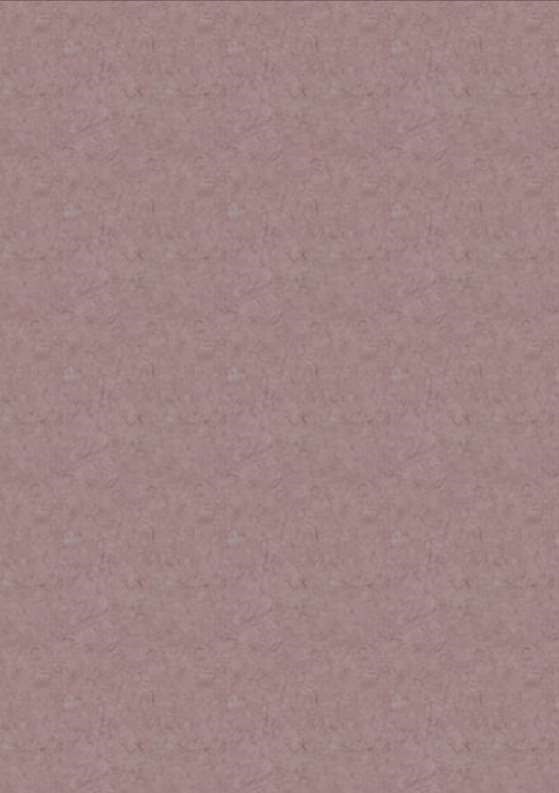 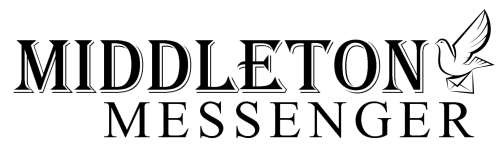 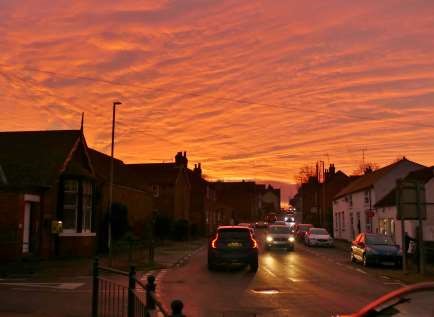 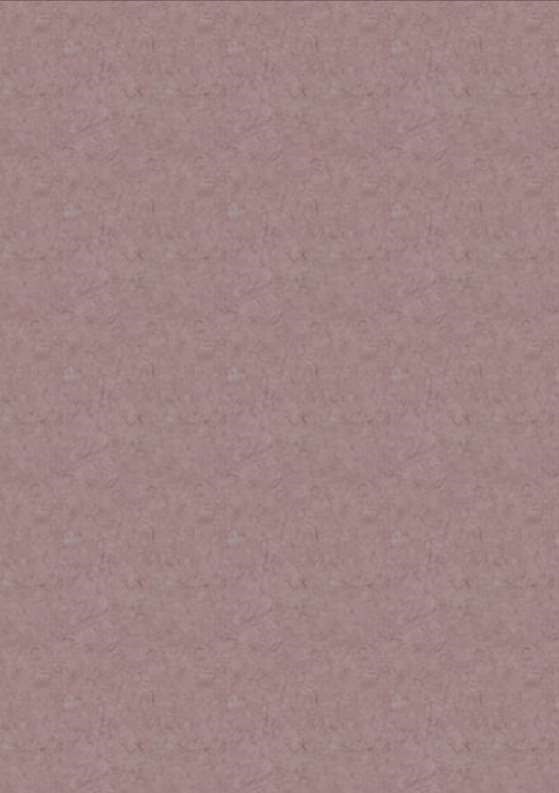 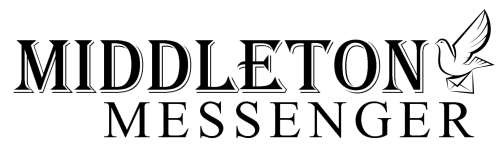 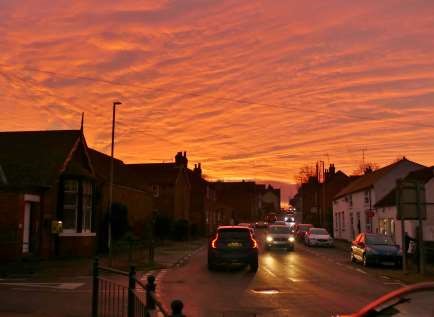 editorial Welcome back. I hope you didn’t miss us too much and that it didn’t spoil your Christmas!  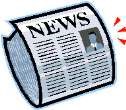 It was great to see so many Christmas lights around the village; they made the evening dog walk a lot more fun! Special thanks must go to the Phantom Tinselspreader of the Embankment. A fine bit of frivolity which always made me smile as I passed it. In fact, I don’t think that anyone could ever improve on the display next Christmas – not that I’m laying down a challenge, or anything! But that was last year; time to move on. You will have noticed a slight change in the Messenger this month; the cover is now printed on the same weight of paper as the rest of the magazine. It is purely a cost saving measure caused by a recent large increase in paper prices generally. If prices drop in the future we may go back to the original quality or, if nobody minds, we could stay with this standard. What do you think? After all, it’s your money that pays for the newsletter. In December’s issue I asked you to tell us what you thought of the Messenger after one year of the new format. The question still stands; we would love to know what you like about the newsletter but, more importantly we need you to tell us what we could do to make it more relevant, interesting and informative to everyone in the village.  Cheers, Mike If you have any ideas, comments or complaints (especially complaints) you want to share then send an email to middletonflyer@yahoo.com. Remember, we can’t respond unless we receive your message. Gentle reminder Residents have complained about dog mess not being cleaned up, especially on Greenfield Road. That is all! QUIZ PAGE 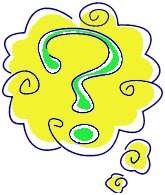 How many children did Queen Victoria have?  Who took over as the Saint from Roger Moore?  In the Bible, who was asked to interpret the writing on the wall? What cereal is "Grrreat"? What name has been given to the so called road that once connected  Ancient China and Rome? What is the oldest known alcoholic beverage?  What city is closest to Copacabana beach?  When was the Euro introduced as legal currency on the world market?  What was Snow White's coffin made of ? Who is this cryptic pop group - Elizabeth, Victoria, Mary ? Quiz set by Rowland Wooldridge 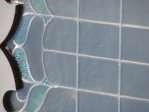 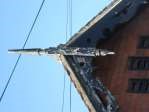 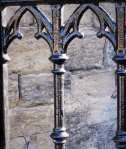 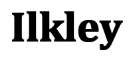 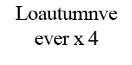 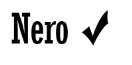 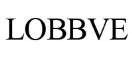 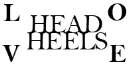 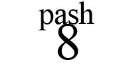 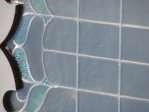 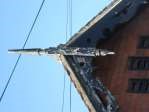 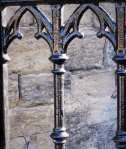 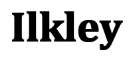 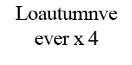 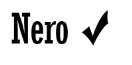 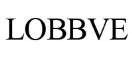 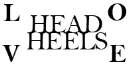 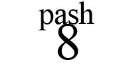 	Photos by Ian Lavender 	All answers on page 20 A note from your vicar St Valentine 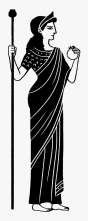 February is traditionally the time we think about romantic love. The shops are full of red, foil wrapped, sickly chocolates, tacky undergarments and overpriced roses – but its origins are far more serious. In ancient Rome the 14th February was a holiday to honour Juno, the queen of the Roman gods and goddesses, she was also known as the goddess of women and marriage. The following day, the 15th marked the beginning of the feast of Lupercalia, when young Romans took part in love lotteries. Each woman would write her name on a love letter which she then placed in an urn, then the young men would take it Juno in turns to draw a name from the vessel to select his partner for the feast. Sometimes this pairing would last for a year and often the couple would fall in love and marry. During the rule of Emperor Claudius 2nd, Rome was involved in many bloody campaigns and the Emperor found it difficult to recruit soldiers because the men did not want to leave their wives or families so the Emperor cancelled all marriages and engagements. However, a priest named Valentine, secretly married many young couples – he was caught and sentenced to death. During his imprisonment, many of these couples visited him and they brought flowers and notes. One of his regular visitors was the daughter of his prison guard. On the day he was to be executed, the 14th February 269, he wrote her a note thanking her for her friendship. It was signed, ‘From your Valentine’.  And so Valentine became the Patron saint of lovers and the custom of sending flowers and love notes began. However, in 1969 Pope Paul 6th dropped St Valentine from the Roman calendar but the custom of marking this day lives on. Every blessing. Jane The wolds METHODIST CHURCH bainton Services for February St Andrew’S church Services for February 	Tuesday 25th 10.30am 	Coffee Break Praise, Rev’d Jane Anderson BELL RINGING 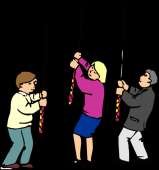 Bell Ringing Practise at St Andrews Church, Middleton on the Wolds is on alternate Wednesday evenings from 7:30 to 9:00 pm, the next practise being 5th February. For anyone who is interested in bell ringing but are busy on Wednesday evenings other nearby churches hold practice sessions on the following days: Saturday               Home on Spalding Moor,  All Saints Church                Steve Clark   	Clarktribe@btintrnet.com Monday                Walkington, All Hallows                           	Mr N Pailing  	nevillepailing@nevillepailing.karoo.co.uk Hutton Cranswick, St Peter                                Matthew Pickles  matthew@mpickles.karoo.co.uk Tuesday                North Cave,  All Saints                               	Bill Lennox   	williamlennox@yahoo.co.uk Nunburnholme, St James                               	Ann Hill  	 	johnann73@aol.com Pocklington, All Saints                               	James R Startin  	jrstartin@outlook.com   Beverley, Beverley Minster             Michael Robson  01482 863624           Thursday             Nafferton, All Saints                               	Paul Pickering 	paulpicko@sky.com Friday                     Driffield,  All Saints                               Mr Tony Goforth  tony@go-forth.co.uk Rise,  All Saints                               	Karen Parker  	hortibird@icloud.com Sutton on Hull, St James                               	Mrs G. Moffatt 	m_gwynneth@hotmail.com Village hall news Thank you to all who supported our Christmas Fair and extra raffle.  We raised a record £584.20 at the Fair and a further £165 on the Robert Fuller print raffle.  The proud owner of the lion print is Dorothy Tuton from Beverley.  A special thank you, of course, to everyone who helped, baked and donated prizes. 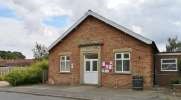 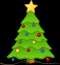 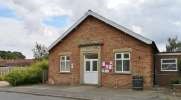 The Village Hall was full of life again on Christmas Day when it was hired by a family from the village.  What a good way of getting lots of friends and families together. You can hire the Village Hall for only £8 per hour or at a reduced rate of £28 for 4 hours and £50 for a day.  To enquire please ring me on 219500 or email lyndennis456@gmail.com. Plans in the pipeline are an Easter Fair on Sunday 5th April (get in touch with Sharon if you would like to have a table for your crafts) and an evening of 60s, 70s and 80s music in July.  More details in future Messengers. Lyn Christmas has come and gone, and we hope you had a wonderful time. Whether it is too many socks, bath and shower goodies or chocolate, if you find yourselves with some duplicated or unwanted quality Christmas presents, we would really appreciate it if you consider donating them for the next village hall raffle or tombola.  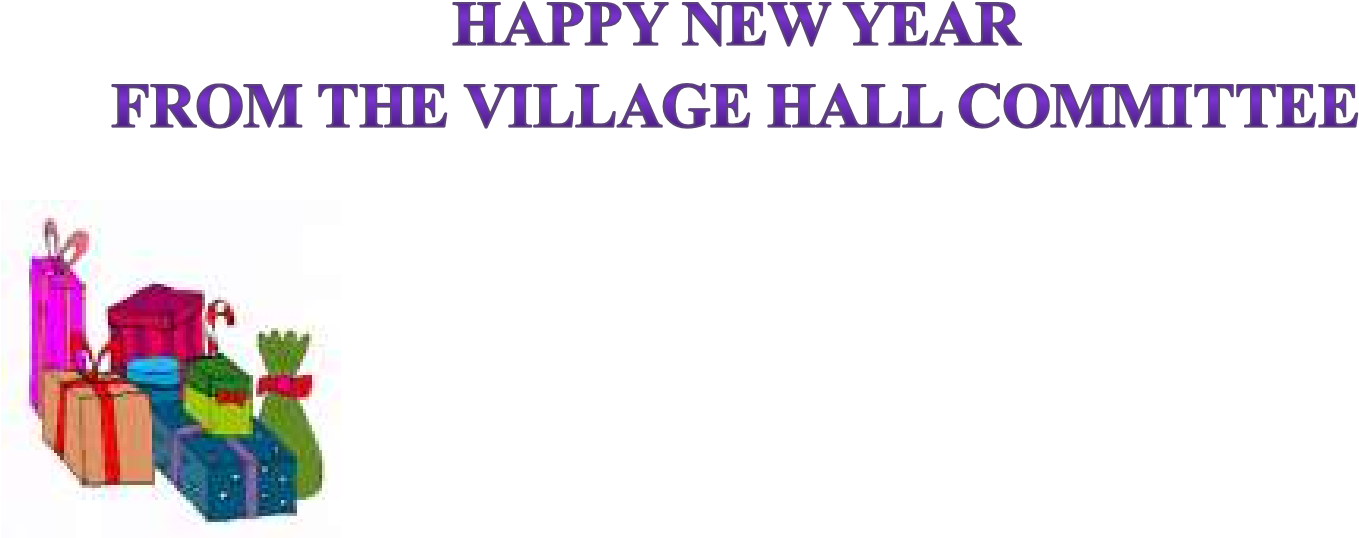 Some of you might not know we have a problem with the roof leaking and it is going to cost quite a lot to repair. If you have any fund raising ideas please let us know. You can email me on sroe.general@gmail.com. If you need me to come round and pick up any gifts call me on 01377 217254 Thank you  Sharon Middleton on the wolds ce ve school Middleton Minis Our parent, carer, baby and toddler group runs from 1:30 to 3:30pm every Tuesday afternoon (term time only) at Middleton on the Wolds primary school. Drop in for 20 minutes or the full 2 hours.  We look forward to seeing you.   On-going Collections On-going Collections – We collect used stamps, batteries, printer cartridges and mobile phones.  Thank you. Middleton on the Wolds Nursery At Middleton on the Wolds CE (VC) Primary School 	 	Providing education for 2, 3 and 4 year olds Monday - Friday.   	We accept the Government’s childcare vouchers for up to 30 hours of free provision for 3 year olds (conditions apply)  	Additional sessions can be purchased for £13.50 per session for 3 year olds and £15.75 for 2 year olds.    Lunchtime sessions are £1.75 (free if children attend for the whole day) with the option to purchase a school meal for £2.40.  	Children are welcome in the term after their 3rd birthday for funded places. For further details, please contact: Heather Measom or Sharon Stone Email: middleton.primary@eastriding.gov.uk    Tel: 01377 217323 End of Term School closes at 3:30 pm on Friday 14th February and reopens at 08:40 am on Monday 24th February. FELICITY PRIMMER We are celebrating the life of Felicity Primmer, who died in December 2019. Please come and join us on Saturday 8th February in The Reading rooms at Middleton on the Wolds 11.00am to 2.00pm Refreshments will be available YorkShire countrYwomen’S ASSociAtion 	 A Musical Evening with 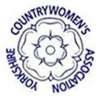 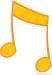 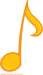 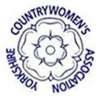 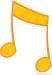 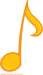 “The Farmers’ Daughters” Friday 6th March 7.30pm Middleton on the Wolds Village Hall Tickets £5 including a glass of wine and nibbles Proceeds split between Yorkshire Air Ambulance and our YCA Club For tickets and further information please contact Linda Jones 01377 217512 Christine Johnson 01377 217374 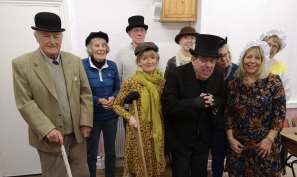 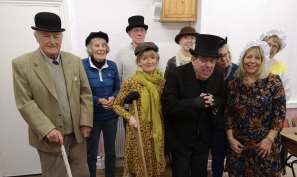 Messenger correspondence 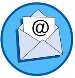 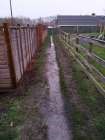 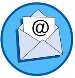 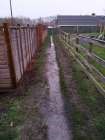 Hi Steve, The path certainly looks bad. On the other hand, it was the middle of winter and, as we know, it’s not a public footpath. That aside, the PC News in the last issue said that a contract had been let and, lo and behold! I see your photo and raise you these two taken on January 13th; by the time you read this the path will be finished.  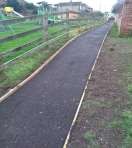 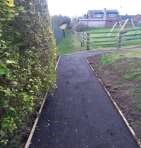 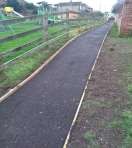 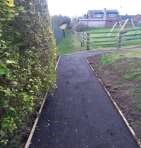 As to holding elections we had them last May and I’m sure the PC would have welcomed new nominations with open arms, as they will anyone who wants to volunteer now. How about it? Cheers, Mike MIDDLETON RECREATION CLUB 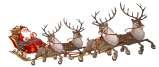 The Santa Run raised £680 on December 8th. Thanks to all who helped and those who contributed to make this another successful event including Tesco of Market Weighton, the sleigh equipment - Richard (Elite Paving), Lee Hardcastle and Mark Ullyott plus the sleigh driver Sam. All much appreciated. This picture was sent in by Hazel Kazer who was delighted by the sight of this festively decorated tree on the embankment. 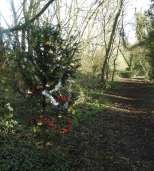 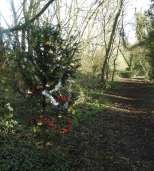 I’m sure it brightened up the day for many dog walkers. Local Birds & wildlife Happy New Year! Well, that highlights a slight problem I have found with writing this; although I am only writing a couple of weeks before you read it a lot changes from month to month. In February most people have recovered from their New Year’s resolutions (or is that just me) and the whole environment may be completely different if snow and ice have moved in after the mild (ish) wet and windy weather I am looking at  now. And of course I am looking back to December as we don’t have a January Messenger. So, back in time……  In mid-December sparrow-hawks were busy, with a young male visiting our garden frequently, not always successfully from his point of view, but always causing a rumpus. There were also raids on gardens on The Paddocks; I don’t know how big a territory sparrow-hawks have – could it be the same bird? I was also told of a merlin catching a small bird on that side of the school grounds.  Around the same time (in between Sparrowhawk visits) I was hanging a feeder in the garden when a long-tailed tit landed on it while it was still in my hand, and another grazed past my right ear and landed on an adjacent branch, a lovely experience! Sue reported “lots of different birds in the garden at the moment, including five or six pheasants”  (they must get through a lot of bird food) and Stella told me that she had had a “woodpecker, only about half size, pecking at seeds in my seed holder”. I wonder if this was a lesser spotted woodpecker?  They are 15cm in Greater Spotted Woodpecker length as opposed to the greater woodpeckers’ 23cm.  I’ve only ever seen one, which was in the trees next to the car park at Burnby Hall Gardens, so it would be very exciting if they are living around Middleton. 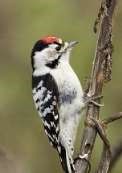 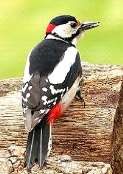 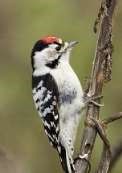 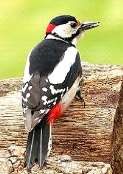 Back to the present, some birds seem to think spring is here; the great tits are making their “teacher teacher” calls, and there seemed to be a lot of enthusiastic mixed birdsong and general twittering going on in the bushes behind Pickering Park when I was there the other day. The snowdrops are coming up despite the attentions of the wood pigeons and our primulas haven’t stopped flowering since the summer. Lesser Spotted Woodpecker So let’s see what the winter might still throw at us, and what effect that has on the wildlife around the village – please let me know with email: lavenderbarbara97@gmail.com or text/ phone me on 0777 192 7868. I look forward to hearing from you! Barbara Middleton book group 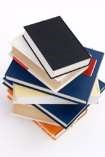 December's book group saw two contrasting novels.  One, an upbeat Christmas read, the other a gritty, hard hitting, look at life in poverty. The first, " Union Street" by Pat Barker, is written in short story chapter format and describes the lives of seven working class women living in a run-down neighbourhood in North East England in the 1970's.  Each chapter is devoted to one character and is written as a standalone story, however all the characters are linked by living in Union Street (think a gritty, bleaker version of the TV drama "Clocking Off").  It was Pat Barker's first published novel and launched her literary career. Most book group members decided that it was too depressing to read at Christmas time and instead chose to read the second novel, "Twelve Days of Christmas" by Trisha Ashley.  The story focuses on Holly Brown who, despite having a festive name, goes out of her way to avoid Christmas celebrations because her husband died at Christmas . As the complex story unfolds Holly, initially against her will, eventually comes to embrace Christmas again.  With an eccentric cast of characters "Twelve Days of Christmas " is written with warmth and humour and I think all book group members who read it thought it was an ideal pre-Christmas read.     Amanda January Books:   The Reluctant fundamentalist by Mohsin Hamid.  Born and educated in a wealthy family in Pakistan, a young Pakistani man - Changez Khan, wants to achieve success in America. He has initial success but 9/11 intervenes in his life and things become very different for him. After a business trip to Manilla, he is strip searched at the airport in New York and his life begins to change.  It is a thought provoking book and leaves the reader with a dilemma at the end.  The Woman in the Window by A. J. Finn.  The book tells the story of an agoraphobic, American woman who watches her neighbours through her window and sees something horrible happening in a house across the road, but will anyone believe her? The story is told through the eyes of child psychologist - Dr. Anna Fox who after a terrible accident, lives confined to her own home.  There are many twists and turns in the story and the ending is hard to forsee!         June Next books for discussion: 11th February 	“The Beekeeper of Aleppo” by Christi Lefteri  	 	 	“The Night Circus” by Erin Morgenstern If you would like to join us for a discussion on the books plus tea and cake contact:  Lyn Dennis 219500  lyndennis456@gmail.com  Parish council news On behalf of the Parish Council I would like to give a big “Thank You” to whoever has been kind enough to clean the village sign on Beverley Road, which had sadly been graffitied  on. It is good when people care about the village and have pride in where they live. We of course have a volunteer group called Middleton Womblers who can often be seen out collecting rubbish from around the village. It is a shame we have so much litter although a lot seems to be Take Away packaging disposed of by people driving through the village. Our Middleton Womblers always deserve a Thank You. Anyone interested in joining the group should contact Mr Andrew Naylor who’s details are on the local contacts page of the Messenger.  The Christmas lights on the Village Pond again looked great and gave a welcoming feeling to Middleton. We have had many comments saying how much people like the tree on the pond lit over the Christmas period. We would welcome any suggestions anyone may have as to how we could add further lighting or decorations for next year. The works to the footpath, which runs from Orchard Drive to Greenfield Lane (adjacent the play area), have now been completed; so hopefully everyone will feel safer walking along that route on a nice even surface. The footpath is not an adopted footpath so it has no street lighting; however the Parish Council considered the suggestion / request for a path was in the best interest of the villagers. John Eastwood A big thankyou to Cllr Wilson-Dodd and the two residents who have done a magnificent job of planting a thousand daffodil bulbs in and around the village. This is part of the Parish Council’s project to enhance our beautiful village. Sandra Morrison 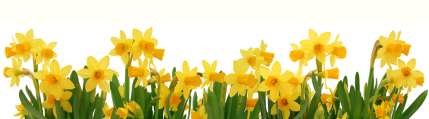 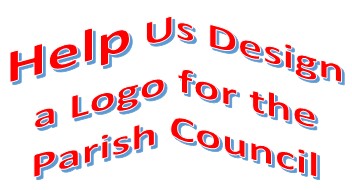 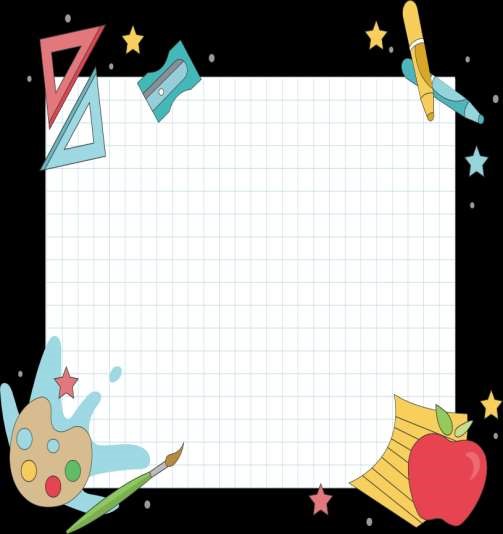 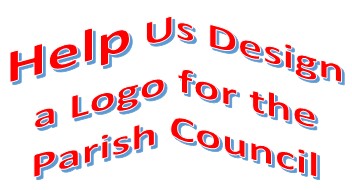 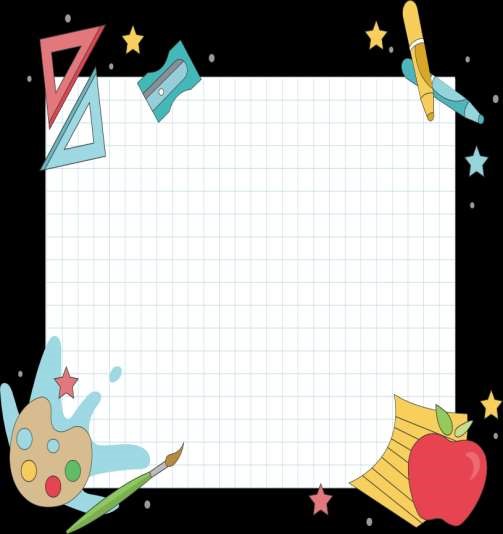 LOCAL HISTORY THE  SECOND  WORLD  WAR 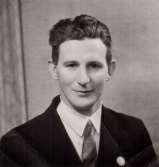 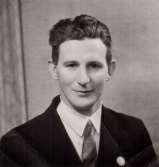 “War declared.  A fine day.” so runs the brief diary entry for the 3rd September 1939 of Tom Soanes, poultry dealer, farmer and carrier, of Church Hill, Middleton.  The fearful carnage of the first war had resulted in major changes to the map of Europe without providing lasting security.  Allied military men had warned that as the war had ended with an armistice and without the complete defeat of Germany a future conflict was likely. With the coming of Hitler and his desire for world domination that moment had come.  Following the German invasion of Poland on the 1st September the British Prime Minister’s policy of appeasement was finally shattered and the declaration of war against Germany in the famous radio broadcast at 11.15am on the 3rd was listened to intently throughout the country while in Middleton a party of cyclists at Mrs Crompton’s tea house in Station Road was made to stand and sing the national anthem. At the end of the First War the government had quickly reneged on its promise to support agriculture, consequently farming in this area was depressed.  A lifeline was thrown to the workforce however in the mid thirties when the Government, waking up to the future threat of enemy air power, ordered the rebirth of Driffield RAF station thereby creating well paid construction jobs and by August 1936 it was receiving squadrons. On the outbreak of war the government speedily enacted emergency powers to control all aspects of life and property and many bureaucratic measures were introduced to ensure sufficient supplies for the operation of the nationwide rationing system which was to remain in force with varying intensity until the 1950’s. Military conscription was introduced from the beginning but exemption was granted to key agricultural workers who would however be expected to perform Home Guard or other war duties.  Jack Bentley was a member of Warter Home Guard which had Mr Campbell, estate manager, as commander. In Middleton Harry Gee, council road man was Commander. As early as the 8th February 1939 Tom Soanes had recorded in his diary “went to ARP at Bainton” (Air Raid Precautions).  This was followed by further meetings and First Aid activities after war was declared. The first months following the declaration became known as the “phoney war” because of the lack of military offensive in the west but on 17th September 1939 Tom’s diary read “nice day.  Russia walked into Poland” thus completing the dismemberment of that country The winter of 1939/40 was particularly severe.  Tom’s diary records air raids warnings on the 22nd  October and the 21st November but normal routines were maintained with trips to Hull and visits to the cinema.  On the 4th April 1940 he recorded “First meeting of Observer Corps” a body he was to be associated with until 3rd June 1955 which had an observation point on the North 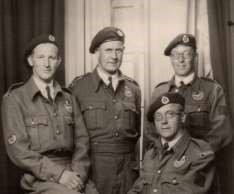 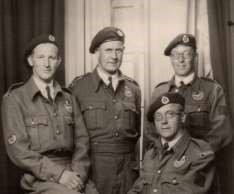 Dalton road,  His duties included knowledge of aircraft recognition and on the 22nd April he recorded “Heard guns firing at aircraft over Humber”.  He was also the Parish Clerk. Bombing raids increased and on the 19th June 1940 he recorded “Air raid midnight – 4 am.  Bombs falling at Bainton station etc” and on the 15th August “Large raid on Driffield Aerodrome.  I saw it at about 1.15 pm.” With the fall of France and the Dunkirk evacuation in May the threat of a German invasion had grown closer but after the enemy failed to gain air superiority in the Battle of Britain the immediate threat receded and in June 1941 any invasion was put on the back burner following Germany’s attack on Russia. Before that however on the 7th and 8th of May his entry read “Hull Blitz” and on the 9th May ”No eggs for the Co-op.  Hull a terrible mess!”  These devastating raids, which are etched in the folk memories of the people of Hull were witnessed from afar by Jack Bentley who was working at Cobdale farm north west of Warter and situated 195 metres above sea level.     To be continued …. Geoff Wisher NEWS FROM OUTSIDE MIDDLETON 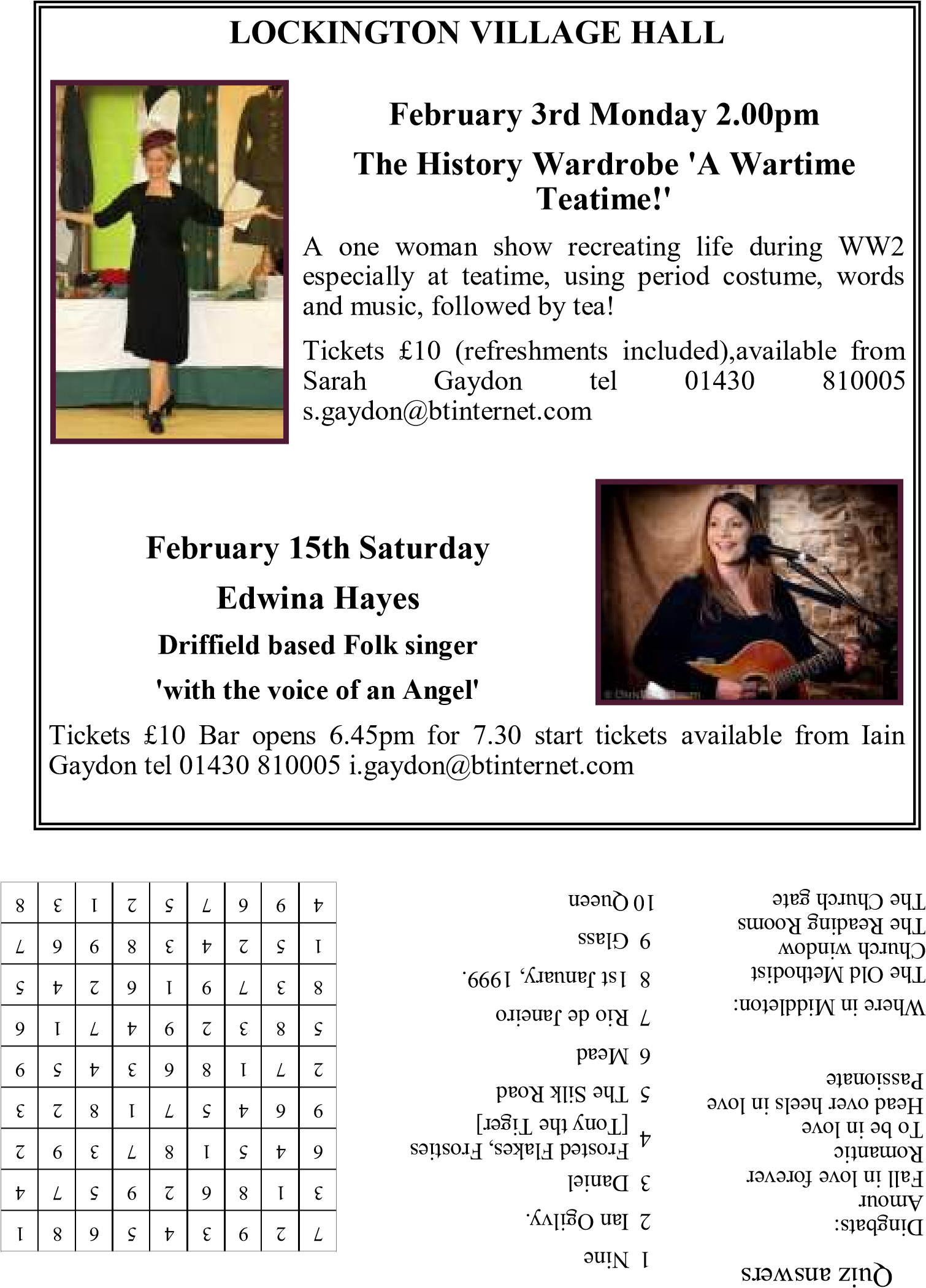 Advertisement 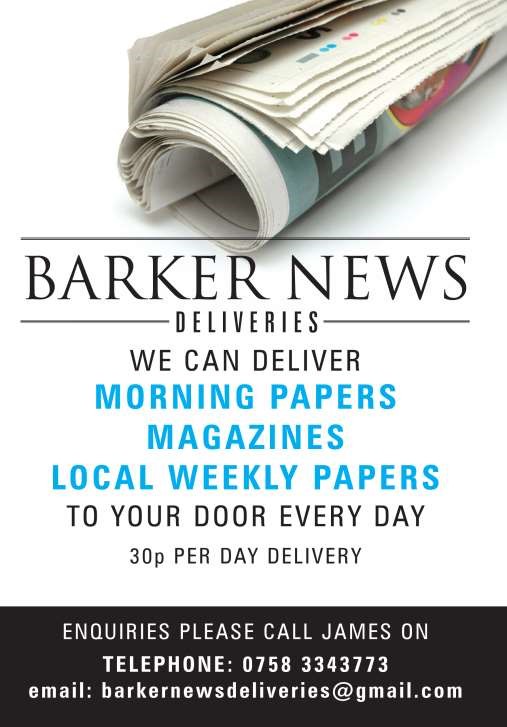 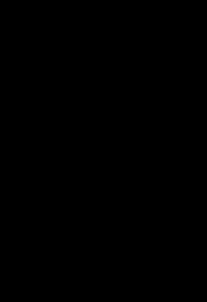 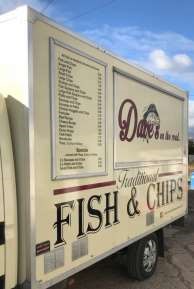 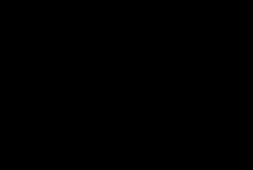 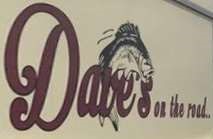 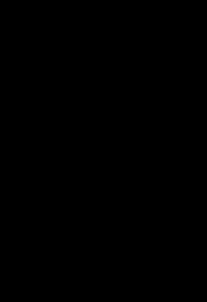 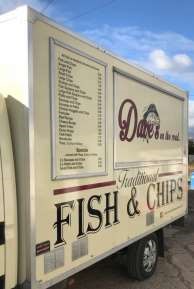 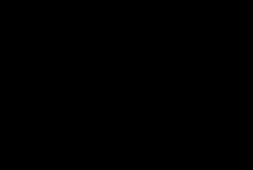 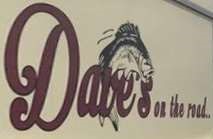 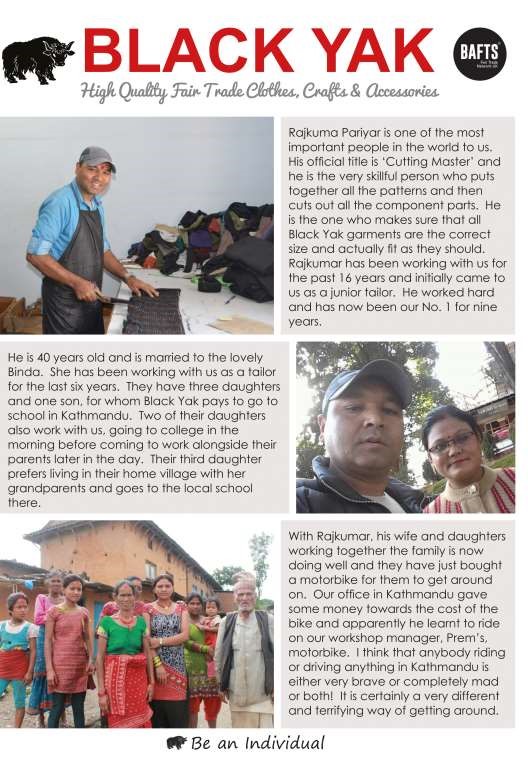 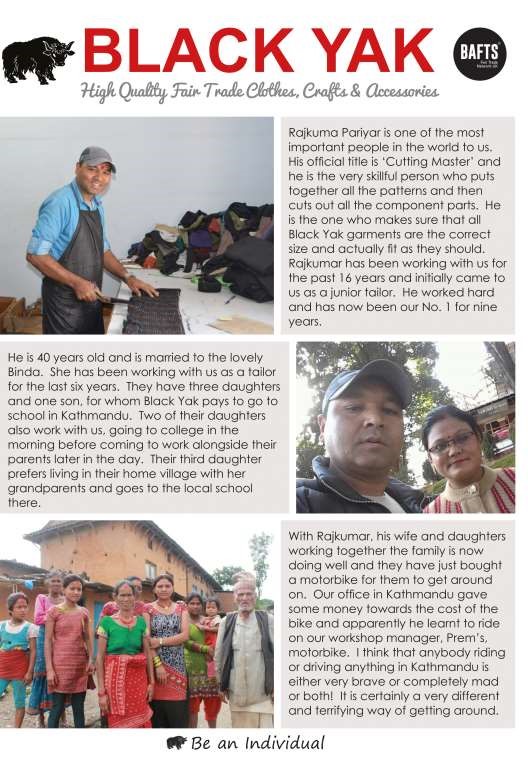 Regular group activities Weekly Groups Monday 	Coffee Morning  10.00am  	 	Reading Rooms (Except when there is a Village Lunch  -  see below) Monday 	Pilates 	 	6.00-7.00pm 	Village Hall Tuesday 	Table Tennis 	6.00-7.30pm 	Village Hall Wednesday Line Dancing  	7.30-9.00pm  	Village Hall Thursday 	Middleton Movers 2.00-3.30pm 	Village Hall Thursday 	Pilates 	 	7.00-8.00pm  	Village Hall February 3 	Village Lunch 	 	 	12.15pm 	Robin Hood Inn 3 	Parish Council 	 	 	7.00pm 	Reading Rooms 5 	Bell Ringing 	 	 	7.30pm 	St Andrew’s Church 11 	Book Group  	 	 	2.00pm 	Station Road 11 	Village Hall Committee  	7.30pm 	Village Hall Charity Coffee Morning  	10.00am 	Reading Rooms  Middleton Womblers 	 	10.00am 	Lime View Bell Ringing 	 	 	7.30pm 	St Andrew’s Church Country Women’s  	 	7.30pm 	Reading Rooms  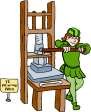 NEXT COPY DATE 14th February Please 	send 	in 	your 	contributions 	to middletonflyer@yahoo.com. If I don’t acknowledge them please get in touch to make sure they have arrived. We need you to send in your Photos around the village Recipes Quizzes Poems Articles of interest I am also hoping to find someone with computer skills (preferably with a knowledge of Publisher) who would be willing to step in if I am not available to produce the odd month or who would like to help out on more of a monthly basis. Lyn   4 The Paddocks   219500 NEXT COPY DATE 14th February Please 	send 	in 	your 	contributions 	to middletonflyer@yahoo.com. If I don’t acknowledge them please get in touch to make sure they have arrived. We need you to send in your Photos around the village Recipes Quizzes Poems Articles of interest I am also hoping to find someone with computer skills (preferably with a knowledge of Publisher) who would be willing to step in if I am not available to produce the odd month or who would like to help out on more of a monthly basis. Lyn   4 The Paddocks   219500 NEXT COPY DATE 14th February Please 	send 	in 	your 	contributions 	to middletonflyer@yahoo.com. If I don’t acknowledge them please get in touch to make sure they have arrived. We need you to send in your Photos around the village Recipes Quizzes Poems Articles of interest I am also hoping to find someone with computer skills (preferably with a knowledge of Publisher) who would be willing to step in if I am not available to produce the odd month or who would like to help out on more of a monthly basis. Lyn   4 The Paddocks   219500 ADVERTISING COSTS for the Messenger 	 	Rates 	Month 	Year 	Whole Page 	£25 	£150 	 	1/2 Page 	£15 	£100 	  	1/3 Page 	£10 	 £60 Full colour  -  Print run 500 copies   Contact: Tina 01377 217242, middletonflyer@yahoo.com MOBILE LIBRARY 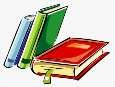 The mobile library visits Middleton every 4 weeks on a Wednesday. It parks just below the junction with Warter Road and North Dalton Road (near Middleton school) between 3.30 - 4.10pm. You can borrow as many books as you like and these can be returned to the mobile library or any East Riding library. Next dates  Wed. 5 February,  Wed. 4 March. www.eastriding.gov.uk/libraries      CHARITY COFFEE MORNINGS 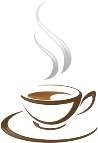 will be held in the Reading Rooms on Saturday 15th February from 10.00am All are welcome for tea/coffee and teacake plus a raffle in aid of Parkinsons  As a result of recent coffee mornings £310 has been donated to Guide Dogs for the Blind Grateful thanks to all who supported      CHARITY COFFEE MORNINGS will be held in the Reading Rooms on Saturday 15th February from 10.00am All are welcome for tea/coffee and teacake plus a raffle in aid of Parkinsons  As a result of recent coffee mornings £310 has been donated to Guide Dogs for the Blind Grateful thanks to all who supported      CHARITY COFFEE MORNINGS will be held in the Reading Rooms on Saturday 15th February from 10.00am All are welcome for tea/coffee and teacake plus a raffle in aid of Parkinsons  As a result of recent coffee mornings £310 has been donated to Guide Dogs for the Blind Grateful thanks to all who supported VILLAGE LUNCH 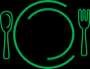 THE ROBIN HOOD INN Monday 3rd February 12.15 for 12.30pm If regulars are unable to attend please contact Lynn Wooldridge on 217457 by Friday 31st January.  Anyone wishing to come for the first time is most welcome and should contact Lynn to book a meal. VILLAGE LUNCH THE ROBIN HOOD INN Monday 3rd February 12.15 for 12.30pm If regulars are unable to attend please contact Lynn Wooldridge on 217457 by Friday 31st January.  Anyone wishing to come for the first time is most welcome and should contact Lynn to book a meal. VILLAGE LUNCH THE ROBIN HOOD INN Monday 3rd February 12.15 for 12.30pm If regulars are unable to attend please contact Lynn Wooldridge on 217457 by Friday 31st January.  Anyone wishing to come for the first time is most welcome and should contact Lynn to book a meal. Sunday 2nd  10.30am Service at the Wolds Methodist Church,  	 Mrs Chris Crawford Sunday  9th   10.30am United service at the Wolds Methodist Church, Rev Robert Amos, Holy Communion Sunday 16th  10.30am Service at the Wolds Methodist Church Sunday 23rd  10.30am Service at the Wolds Methodist Church,  	 Mrs Hazel Adamson Sunday  2nd   10.30am Holy Communion , Rev’d Cathryn Conner Sunday   9th   10.30am Joint worship at Wolds Methodist Church  Sunday 16th    	 No service at St Andrews. Please join other  churches Sunday 23rd  10.30am Holy Communion, Rev’d Canon Kate Goulder MIDDLETON & NORTH DALTON CRICKET CLUB We will once again be having  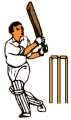 Saturday 2 Teams Wednesday Evening 1 Team - York League Thursday Evening 2 Teams - Bridlington Evening League The Club will be holding pre-season nets at The Old Railway Station Pocklington on the following Sundays in March:   8th, 15th, 22nd & 29th 2.30 - 3.30pm As a Club we are always looking to recruit players so if you’re new to the village and are interested contacts are: Dave Brent   	 	07788985745 Ricky Woodmansey  	07975519807 Dave Newlove  	 	07901833784 Alternatively  you can search for us on Facebook Village Christmas Tree lights I would like to thank the team who were responsible for lighting the beautiful tree by the village pond over the festive period. What a stunning and welcoming sight every night for villagers and travellers alike. I am missing them already but look forward to next year's display with eager anticipation.   Janine Pank 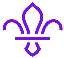 SCOUT POST 2019 This year I am pleased to inform you that the Scout Post for Driffield and surrounding villages raised a total of £3,200. Thank you to all who supported us especially Louise and David Newlove and helpers. A big thank you to Mike and Lynn at the Robin Hood for hosting the Post Box. Sue Howden LOCAL CONTACTS Bell Ringing    Chris Atkin  LOCAL CONTACTS Bell Ringing    Chris Atkin  217285 Book Group/Middleton Movers Lyn Dennis 	 219500 	Bowls Club 	 	 	 Rob Bradley 	 217435 Country Women’s Association  Christine Johnson 217374 	First Responders 	 	 Chris Brent 	 219469 	Line Dancing  	 	 Pat Pottage 	 217516 	Methodist Chapel 	 	 Miss P Hodgson 217426 	Middleton Messenger  	 Mike Kelly 	 07713 620912 Lyn Dennis 	 219500 	Middleton Womblers  	 Andrew Naylor 219072   	Parish Clerk 	 	 	 Sandra Morrison 01262 470496 	Reading Rooms 	 	 Kath Bentley  217456 	Recreation Club 	 	 Dave Newlove  07901 833784 	St Andrew’s Church 	 	 Rev Jane Anderson 219471 St Andrew’s Church Warden  Roger Lowe 	 217656 	Table Tennis 	 	 	 Louise Newlove 217801 	Village Hall 	 	 	 Lyn Dennis 	 219500 	Village History  	 	 	Geoff Wisher  	Village History  	 	 	Geoff Wisher  217517 